 	Term Dates 2023-24	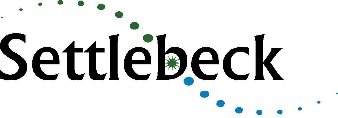 Please note that some dates differ from Cumbria County Council term dates. 